     ASOCIACIÓN “CAMIÑOS A SANTIAGO POLA RIBEIRA SACRA”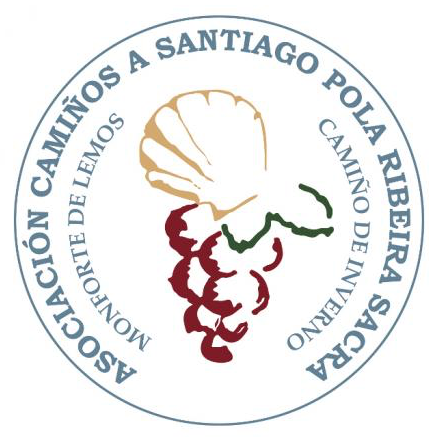 SOLICITUDE DE INGRESO COMO MEMBRO DA ASOCIACIÓNNOME E APELIDOS: ___________________________________________________________(Débese poñer o que figura no DNI)D.N.I.: ________________________ DATA NACEMENTO: _____ / _____ / ___________ TELÉFONOS: (Móvil) __________________  (Fixo) _____________________ENDEREZO: ______________________________________ CÓDIGO POSTAL: ___________ LOCALIDADE: ____________________________ PROVINCIA: _________________________CORREO ELECTRÓNICO: _______________________________________________________Nº CONTA BANCARIA (IBAN): ES__________________________________________________	Data na que solicita a alta: _______________________Solicito formar parte da Asociación Camiños a Santiago pola Ribeira Sacra					Asdo: ____________________________Nº DE CONTA DA ASOCIACIÓN “CAMIÑOS A SANTIAGO POLA RIBEIRA SACRA”	CAIXABANK        ES68 2100 2307 2102 0025 7620O ingreso da primeira cuota de socio debe facerse na conta da Asociación, despois cada ano pasarase un recibo co importe da cuota na conta que indican máis arriba____________________________________________________________________________PRESIDENTE DA ASOCIACIÓN “CAMIÑOS A SANTIAGO POLA RIBEIRA SACRA”